Об утверждении Перечня должностей государственной гражданской службы Республики Татарстан в Министерстве экономики РеспубликиТатарстан, при назначении на которые граждане обязаны представлять сведения о своих доходах, об имуществе и обязательствах имущественного характера и о доходах, об имуществе и обязательствах имущественного характера своих супруги (супруга) и несовершеннолетних детей, а также при замещении которых государственные гражданские служащие Республики Татарстан обязаны представлять сведения о своих доходах, расходах, об имуществе и обязательствах имущественного характера и о доходах, расходах, об имуществе и обязательствах имущественного характера своих супруги (супруга) и несовершеннолетних детейВ соответствии со статьями 17 и 17.1 Закона Республики Татарстан от 16 января 2003 года № 3-ЗРТ «О государственной гражданской службе Республики Татарстан» и в целях реализации указов Президента Республики Татарстан от 30.12.2009 УП-701 «Об утверждении перечня должностей государственной гражданской службы Республики Татарстан, при назначении на которые граждане и при замещении которых государственные гражданские служащие Республики Татарстан обязаны представлять сведения о своих доходах, об имуществе и обязательствах имущественного характера, а также сведения о доходах, об имуществе и обязательствах имущественного характера своих супруги (супруга) и несовершеннолетних детей», от 22.04.2013 № УП-329 «Об утверждении перечня должностей государственной гражданской службы Республики Татарстан, при замещении которых государственные гражданские служащие Республики Татарстан обязаны представлять сведения о своих расходах, а также сведения о расходах своих супруги (супруга) и несовершеннолетних детей», от 24.09.2014 №УП-920 «О внесении изменений в отдельные указы Президента Республики Татарстан по вопросам противодействия коррупции» приказываю: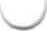 Утвердить прилагаемый Перечень должностей государственной гражданской службы Республики Татарстан в Министерстве экономики Республики Татарстан при назначении на которые граждане и при замещении которых государственные гражданские служащие Республики Татарстан обязаны представлять сведения о своих доходах, расходах, об имуществе и обязательствах имущественного характера, а также сведения о доходах, расходах, об имуществе и обязательствах имущественного характера своих супруги (супруга) и несовершеннолетних детей (далее — Перечень).Отделу кадров:ознакомить с настоящим приказом государственных гражданских служащих, включенных в Перечень; в десятидневный срок зарегистрировать данный приказ в Министерстве юстиции Республики Татарстан; в семидневный срок представить настоящий приказ в Департамент государственной службы и кадров при Президенте Республики Татарстан и в Управление Президента Республики Татарстан по вопросам антикоррупционной политики.3. Признать утратившими силу следующие приказы Министерства экономики Республики Татарстан:от 29.11.2013 № 389 «Об утверждении Перечня должностей государственной гражданской службы Республики Татарстан в Министерстве экономики Республики Татарстан, при назначении на которые граждане обязаны представлять сведения о своих доходах, об имуществе и обязательствах имущественного характера и о доходах, об имуществе и обязательствах имущественного характера своих супруги (супруга) и несовершеннолетних детей, а также при замещении которых государственные гражданские служащие Республики Татарстан обязаны представлять сведения о своих доходах, расходах, об имуществе и обязательствах имущественного характера и о доходах, расходах, об имуществе и обязательствах имущественного характера своих супруги (супруга) и несовершеннолетних детей»;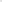  от 30.012014 № 19 «О внесении изменения в Перечень должностей государственной гражданской службы Министерства экономики Республики Татарстан, при назначении на которые граждане и при замещении которых государственные гражданские служащие Республики Татарстан обязаны представлять сведения о своих доходах, расходах, об имуществе и обязательствах имущественного характера, а также сведения о доходах, расходах, об имуществе и обязательствах имущественного характера своих супруги (супруга) и несовершеннолетних детей, утвержденный приказом Министерства экономики Республики Татарстан от 29.11.2013 № 389».4. Контроль за исполнением настоящего приказа оставляю за собой.Министр		А.А.Здунов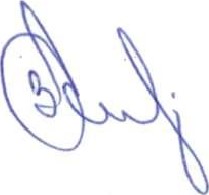 Утвержден приказом Министерства экономики Республики Татарстан2014 года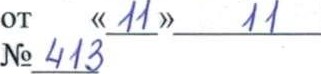 Переченьдолжностей государственной гражданской службы Республики Татарстан в Министерстве экономики Республики Татарстан, при назначении на которые граждане обязаны представлять сведения о своих доходах, об имуществе и обязательствах имущественного характера и о доходах, об имуществе и обязательствах имущественного характера своих супруги (супруга) и несовершеннолетних детей, а также при замещении которых государственные гражданские служащие Республики Татарстан обязаны представлять сведения о своих доходах, расходах, об имуществе и обязательствах имущественного характера и о доходах, расходах, об имуществе и обязательствах имущественного характера своих супруги (супруга) и несовершеннолетних детейПервый заместитель министра экономики Республики Татарстан;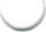 Заместитель министра экономики Республики Татарстан;3. Заместитель министра экономики Республики Татарстан - начальникДепартамента поддержки предпринимательства;Управляющий делами;Помощник министра;Начальник Управления прогнозирования и стратегического развития;Начальник Управления по вопросам административной реформы;Начальник Управления территориального развития;Начальник Управления инвестиционной и инновационной	деятельности;10.Начальник Организационного управления;11.Начальник юридического отдела;12.Начальник отдела финансового учета и отчетности;13. Начальник отдела кадров;14.Начальник отдела	государственных информационных ресурсов и взаимодействия со средствами массовой информации;15.Заведующий сектором режима, мобилизационной подготовки, гражданской обороны и чрезвычайных ситуаций;16.3аместитель начальника юридического отдела;17 Заместитель начальника отдела финансового учета и отчетности;18.3аместитель начальника отдела государственных информационных ресурсов и взаимодействия со средствами массовой информации;19.3аместитель начальника Департамента поддержки предпринимательства;20.Начальник отдела развития отраслей экономики и социальной сферы;21. Начальник отдела инвестиционной деятельности;22.Начальник	отдела	государственной	поддержки	инвестиционных проектов;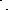 23.Начальник отдела инновационной деятельности;24.Начальник отдела развития конкуренции;25.Начальник отдела развития муниципальных образований;26.Начальник отдела целевых программ;27.Начальник отдела лицензирования;28.Начальник отдела экономического анализа и финансовых продуктов;29.Начальник отдела инфраструктурного развития малого и среднего предпринимательства;30.Начальник отдела финансово-правовых консультаций;31.Начальник отдела информатизации;32.Начальник административно-хозяйственного отдела;33.Заведующий сектором оценки регулирующего воздействия и подготовки кадров для экономики;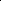 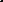 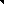 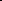 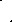 34.Заместитель начальника отдела инновационной деятельности;35.3аместитель начальника отдела развития муниципальных образований;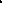 36.3аместитель начальника отдела целевых программ;37.Ведущий советник отдела государственной поддержки инвестиционных проектов;38.Ведущий консультант отдела государственной поддержки инвестиционных проектов;39.Ведущий консультант отдела развития конкуренции;40.Ведущий специалист отдела развития конкуренции;41.Ведущий советник отдела лицензирования;42.Ведущий консультант отдела лицензирования;43.Ведущий советник отдела экономического анализа и	финансовых 	продуктов;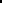 44.Ведущий специалист отдела экономического анализа и финансовых продуктов;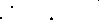 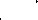 45.Ведущий специалист отдела инфраструктурного развития малого и среднего предпринимательства; 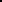 46.Старший специалист I разряда отдела инфраструктурного развития малого и среднего предпринимательства;	47.Ведущий советник отдела финансово-правовых консультаций;48.Ведущий консультант отдела финансово-правовых консультаций.МИНИСТЕРСТВО ЭКОНОМИКИ РЕСПУБЛИКИ ТАТАРСТАН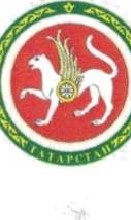 ТАТАРСТАН РЕСПУБЛИКАСЫИКЪТИСАД МИНИСТРЛЫГЫПРИКАЗ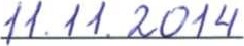 г.Казань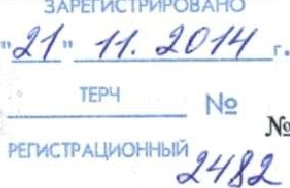 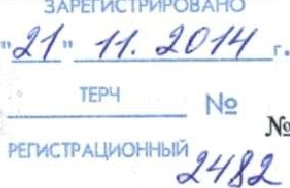 БОЕРЫК413ПРИКАЗг.Казань